Отчет о работе фонда за июль: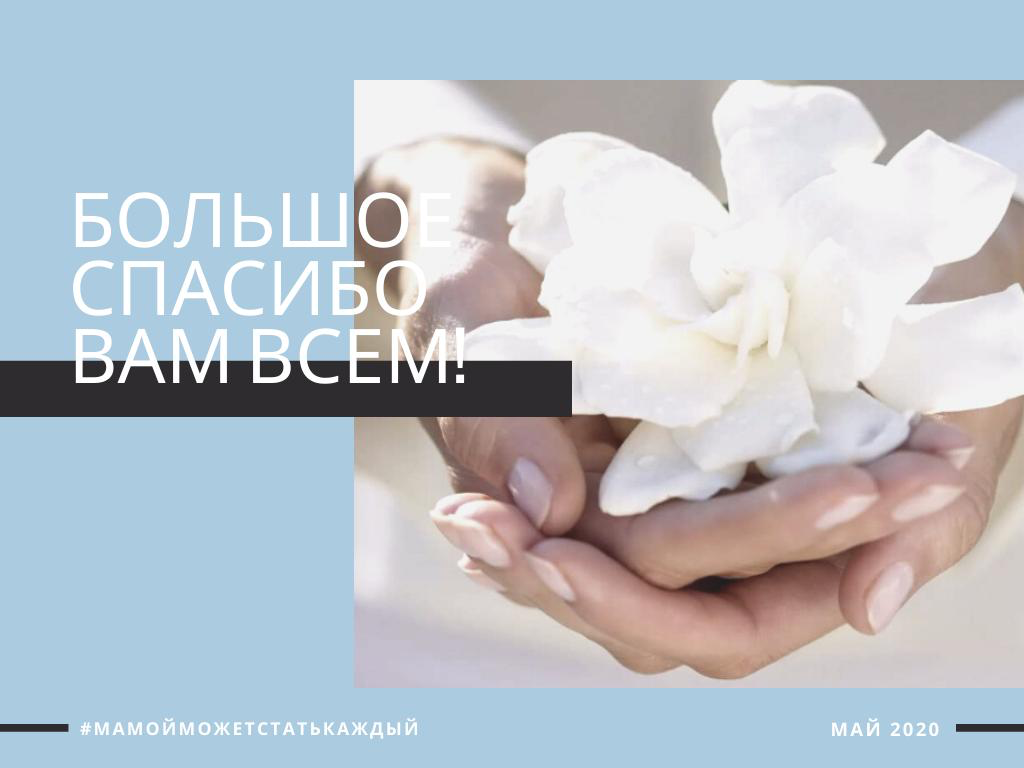 В июле Фондом «Добро-мамы»Проведено 2 юридические консультация для наших Подопечных.Общее число подопечных Фонда -22 человека2 семьи по программе ТЖС3 семьи по программе Счастливое детство 8 подшефных больниц10 подшефных ДомиковПолучено средств:Пожертвование частных лиц: Пожертвования юридических лиц: ИТОГО: 297.474,48Расходовано средств:Комиссии банка:3.157Услуги связи : 0Аренда офиса:5.000Бухгалтерские и юридические услуги:25.000Оплата необходимого бухгалтерского обеспечения: 0Заработная плата штатных сотрудников фонда: 88.137Страховые взносы и НДФЛ (штатные сотрудники): 53.588Автомобильное топливо : 0Билеты на культурно-досуговые мероприятия для детей: 0Транспортные расходы 0Услуги типографии  0Помощь по проекту «ТЖС»  37.830Помощь по проекту «Счастливое Детство» 80.000Помощь по проекту «Помощь домикам» Помощь по проекту: «Нянечка-мамочка» 139.125ИТОГО:  378.249